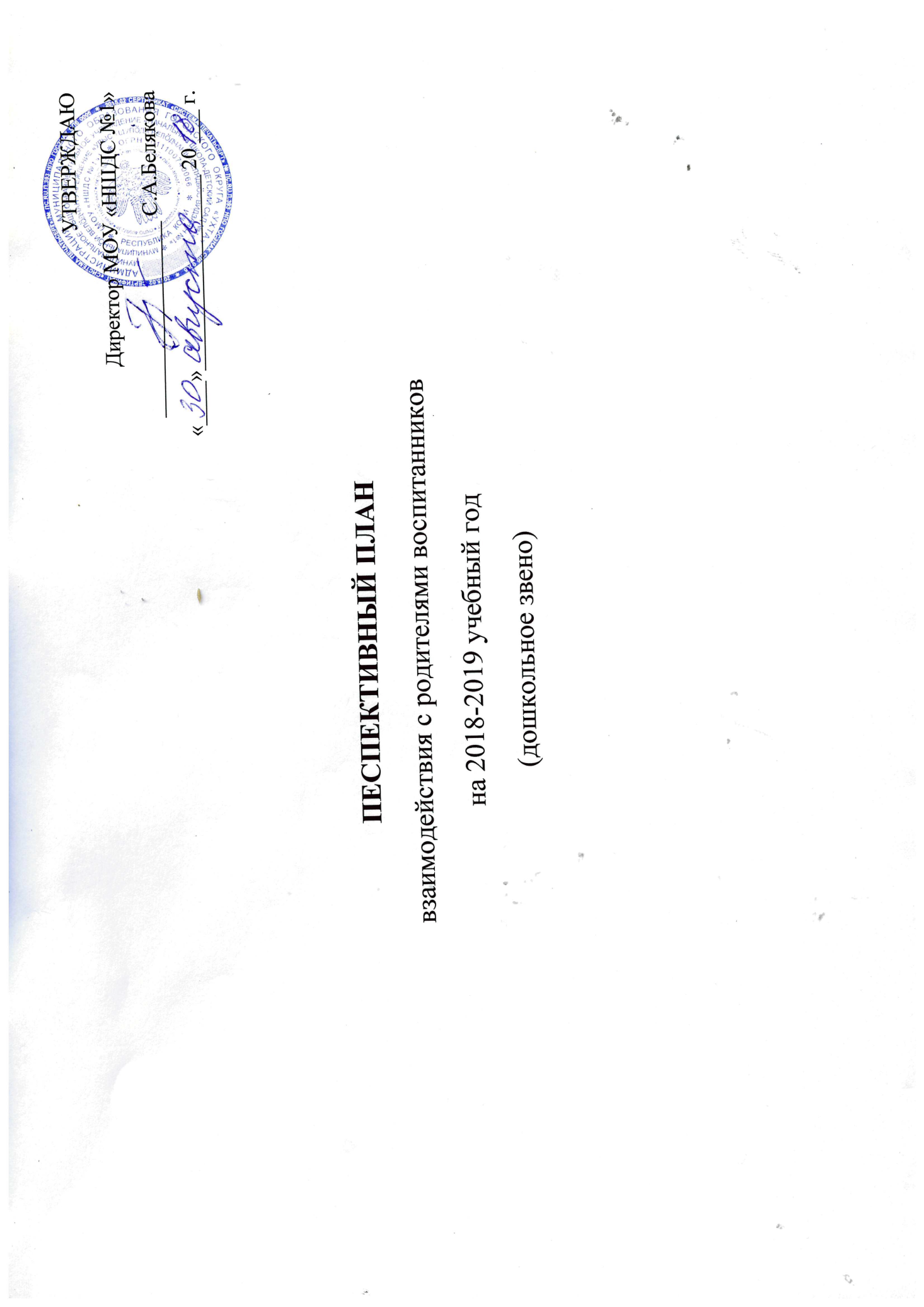       Цель: повышение педагогической компетентности родителей в вопросах развития и образования, охраны и укрепления здоровья детей, укрепление роли родителей как полноправных участников образовательной деятельности.Задачи:создать благоприятные условия для успешного  взаимодействия с родителями;повысить педагогическую культуру родителей;приобщить родителей к участию в жизни детского сада через поиск и внедрение педагогами инновационных  эффективных форм взаимодействия участников образовательных отношений;обогатить воспитательные умения и навыки родителей;создать единое образовательное пространство «семья-детский сад» в соответствии с ФГОС ДО.Приложение №1Тематика родительских собраний детского сада МОУ «НШДС №1» на 2018-2019 учебный год   СрокНазвание мероприятияЦелиОтветственныеСентябрьОформление педагогами наглядно – текстовой информации на информационных стендах, предметно-развивающей среды групповых помещений в соответствии с возрастом воспитанников.Проведение групповых родительских собраний (по отдельному плану, приложение №1»).Консультация «Адаптационный период, как избежать проблем» (в группах младшего дошкольного возраста).Участие воспитанников и родителей во Всероссийской акции «Кросс наций»Консультация  для родителей «Всё о развитии речевой деятельности дошкольников»Памятка «Безопасность жизнедеятельности детей» Участие родителей в создании стенгазеты ко Дню воспитателя.Анкетирование  родителей «О предоставлении дополнительных платных образовательных услуг», выявление трудностей по вопросам воспитания детей;Индивидуальное консультирование по вопросам  вакцинации детей против гриппа и ОРВИ.Памятка «Организация условий безопасности для ребенка в домашних условиях» Познакомить родителей с требованиями образовательной программы дошкольного образования на учебный год. Повысить уровень компетенции родителей по вопросам:- возрастные особенности детей,-адаптация к дошкольному учреждению,-развитие познавательной и речевой сферы,-основы безопасности жизнедеятельности.Выявить запросы и потребности родителей  на предоставление Учреждением дополнительных платных образовательных услуг, трудности по вопросам воспитания детей.Распространение педагогических знаний среди родителейЗаместитель директора по  по ВМРПедагог-психологВоспитателиМед. сестраОктябрьКонкурс семейных работ  из природного материала «Что нам осень подарила» Организация  совместно с родителями  фотовыставки, посвященной Дню пожилых людей  «Моя бабулечка» Родительский всеобуч «Требования к проведению прогулок, организованной образовательной деятельности и режимных моментов» (СанПиН 2.4.1.3049-13 «Санитарно-эпидемиологические требования к устройству, содержанию и организации режима работы  дошкольных образовательных организаций»)Участие родителей в детской исследовательской  деятельности. Конкурс детских исследовательских работ среди воспитанников МОУ «НШДС №1»  «Первые шаги в науку»  Консультация для родителей «Здоровье наших детей в наших руках. Все о закаливании». Привлечение родителей в подготовке и проведению осенних развлечений «Осень золотая» Разработка и распространение памятки для родителей «Возраст Почемучек. Советы педагога»Родительский всеобуч «Кризисные периоды дошкольного детства».Индивидуальные беседы по обращению родителей«Трудовой десант» -  совместная детско-родительская деятельность на прогулочных участках  (уборка листьев, подготовка клумб к зиме)  Повысить уровень компетенции родителей в вопросах:-безопасности жизнедеятельности,- воспитания и развития своего ребенка,- требования, предъявляемые к организации жизнедеятельности детей в детском саду и дома;Помощь в организации выставки поделок из природного материала.Заместитель директора по ВМРВоспитателиПедагог-психологМедицинская сестраНоябрьАнкетирование родителей  в подготовительных группах «Подготовка ребенка к обучению в школе – вопрос-ответ».Родительский форум «Поговорим о нравственности»Круглый стол «Воспитываем добротой» Фотовыставка «Мой любимый город Ухта» к 90-летию образования г. Ухты «Родители – детям!» Мастер-класс родителей подготовительной группы с использованием нетрадиционных техник рисования.Консультация для родителей «Детское «Хочу» и «Могу».Разработка и распространение памятки «Что читать детям дома»Индивидуальные консультации по обращению.Памятка для родителей:-«Искусство наказывать и прощать»-«Как правильно общаться с детьми»Повысить уровень компетенции родителей в вопросах подготовки ребенка к обучению в школе. Обогатить знания родителей по вопросам нравственного воспитания ребенка.Дать знания родителям о том, чем руководствоваться в выборе произведений для чтения детской художественной литературы.Заместитель директора  по ВМРВоспитателиПедагог-психологДекабрьРодительский всеобуч «Все о здоровом питании».Консультация  для родителей «Грипп. Меры профилактики. Симптомы».Консультация для родителей «Нужно ли верить в Деда Мороза?»Конкурс семейного творчества «Застывшее  чудо» (лучшая новогодняя композиция). 5.   Анкетирование «Стили воспитания в семье»6.  Акция «Родители – детям!», «Скоро, скоро  Новый год!», участие  родителей в подготовке   помещений групп и музыкального зала к празднованию Нового года.7.    Индивидуальные консультации по обращению 8.  «Трудовой десант» -  совместная детско-родительская деятельность на участке детского сада зимой (снежные постройки).Продолжить знакомить родителей с особенностями детского питания, рациональном подборе продуктовАктивизировать участие родителей в жизни группы и оказание ими посильной помощи в подготовке новогодних утренников.Повышение педагогической компетентности родителей в вопросах воспитания детейЗаместитель директора . по ВМРВоспитателиПедагог-психологМедицинская сестраЯнварьРодительский всеобуч «Методы, повышающие познавательную активность дошкольников. Коллекционирование».Консультация для родителей «Культурно-гигиенические навыки. Правила этикета за столом»Консультация  для родителей «Спорт в жизни ребенка».Беседа «Закаливание – одна из форм профилактики простудных заболеваний детей»Акция  по сбору макулатурыБеседа «Зимние забавы» (возможные формы зимнего совместного отдыха родителей и детей).Подготовка детей к участию в конкурсе чтецов среди воспитанников МОУ «НШДС №1» Индивидуальные консультации для родителей по обращению Повысить уровень компетенции родителей в вопросах:-  формирование культурно-гигиенических навыков младших дошкольников укреплении здоровья детей;- разнообразия закаливающих процедур;-  формы совместного зимнего отдыха.Заместитель директора  по ВМРВоспитателиПедагог-психологФевральСпортивные соревнования «Мама, папа, я – спортивная семья».Семинар - практикум «Знакомство с нетрадиционными техниками рисования и их роль в развитии детей дошкольного возраста»Организация  совместно с родителями  фотовыставки «Мама, папа, я – спортивная семья!»Родительский всеобуч  «Психологическая готовность ребенка к обучению в школе»Памятка «Как знакомить детей с профессиями».Участие родителей в создании стенгазеты «Мой папа, дедушка – солдат!»«Родители – детям!» (продолжить строительство снежных городков на прогулочных участках   «Снежное царство»)Привлечь детей и их родителей к занятиям физической  культурой и спортомОбогатить знания родителей по вопросам:- художественно-эстетического развития;-  готовности ребенка к обучению в школе.Заместитель директора  по ВМРВоспитателиПедагог-психологМартРодительский всеобуч «Воспитание вежливости»Консультация «Как привить любовь к животным» Привлечение родителей к организации  фотовыставки « Мы - мамины помощники»Беседа «Мамы всякие нужны, мамы всякие важны…»Привлечение родителей к участию в подготовке и проведению утренников «Милой мамочке посвящается» Помощь родителей педагогам в создании авторских пособий,  дидактических  и сюжетных игр.Участие родителей в посадке «Огорода на окне»Памятка «Развиваем речь детей через театрализованную деятельность»Совершенствовать психолого-педагогические знания родителей в привитии бережного отношения к животнымПомощь родителей в создании авторских пособий, игр, огорода группы.Заместитель директора по ВМРВоспитателиПедагог-психологАпрельКонсультация для родителей «Азбука безопасности»Выставка рисунков «Безопасная дорога глазами детей»Привлечение родителей к изготовлению афиш, атрибутов и костюмов для участия детей подготовительных групп в городском театральном фестивале «По страницам добрых книг»Консультация  для родителей «ИКТ – польза и вред»Родительский всеобуч «Развитие творческих способностей ребенка»Организация  фотовыставки « Малыши- крепыши» (дети крупным планом)Беседа педагога-психолога «Детский рисунок – ключ к внутреннему миру»Памятка для родителей «Правила дорожного движения»Привлечение родителей к созданию коллекций в  группа (ткани, камни, фотографии животных и птиц и т.д.).День открытых дверей. Посещение родителями ООД, режимных моментов, мастер-классов, развлечений.  «Неделя творчества. «Родители – детям». Мастер-классы  родителей детей старших и подготовительных групп.Создание выставки детских рисунков «День Победы»Совершенствовать психолого-педагогические знания родителей:- безопасного поведения в окружающей действительности;- в использовании ИКТ;- в развитии творческих способностей детей;- в индивидуальном развитии своих детейЗаинтересовать родителей в создании коллекций тканей, фантиков,  игрушки.Заместитель директора  по ВМРВоспитателиПедагог-психологМайРодительское собрание «Итоги учебного года»Смотр песни и строя  среди старших дошкольников «Военный парад для дошколят».Консультация  для родителей «Как с пользой провести отпуск?»Акция «Родители – детям!». Благоустройство и озеленение  прогулочных участковПамятка «Игры с песком и водой»Анкетирование «Удовлетворенность родителей качеством предоставляемых образовательных  услуг».«Трудовой десант» - совместная детско-родительская деятельность на участке детского сада (озеление, высадка рассады цветов, создание композиций) Продемонстрировать сформированные умения детей в течение учебного года.Изучение результатов удовлетворенности качеством предоставляемых услуг ДОУПомощь в озеленении участка образовательного учрежденияЗаместитель директора  по ВМРВоспитателиПедагог-психологИюнь – августКонкурс-парад детских костюмов из нетрадиционных материалов «Одежда будущего» в рамках тематического  развлечения «День детства»Консультация «Солнце, воздух и вода – наши лучшие друзья».Беседа «Сезонная одежда детей – это очень важно!»Беседа «Безопасное поведение на улице»Посильная помощь родителей  в проведении ремонтных работ Помощь родителей в обогащении развивающей предметно-пространственной среды на прогулочных участках Памятка «Ядовитые растения»Памятка «Наблюдение за насекомыми»Помощь в организации тематического развлечения «День детства».Способствовать сплочению родительского коллектива групп и учреждения в целомПовысить психолого-педагогическую культуру родителей.Заместитель директора по ВМРВоспитателиПедагог-психологСроки проведенияДошкольная группатемасентябрь1 мл. группа «Ромашка»Создание условий для комфортной адаптации ребенка к условиям детского сада. Возрастные особенности развития ребенка 1,5-3 года,  Цель и задачи образовательной программы.сентябрь2 мл. группа «Росток»Создание условий комфортной адаптации ребенка к условиям детского сада.   Возрастные особенности развития ребенка 3-4 лет, кризис 3 лет. Цель и задачи образовательной программы. сентябрьСредняя группа «Умка»Особенности развития ребенка 4-5 лет, Цель и задачи образовательной программы.сентябрьСтаршая группа «Колобок»Особенности развития ребенка 5-6 лет, Цель и задачи образовательной программы. Формирование предпосылок учебной деятельности.сентябрьПодготовительная группа «Радуга»Особенности развития ребенка 6-7 лет, Цель и задачи образовательной программы. Физиологическая, социальная и психологическая готовность ребенка к школе. Формирование предпосылок к успешному обучению в школе.сентябрьПодготовительная группа «Буратино»Особенности развития ребенка 6-7 лет, Цель и задачи образовательной программы. Физиологическая, социальная и психологическая готовность ребенка к школе. Формирование предпосылок к успешному обучению в школе.Ноябрь - декабрь 1 мл. группа «Ромашка»Анализ преодоления детьми адаптационного периода, советы родителям. Учим быть самостоятельными. Ноябрь - декабрь 2 мл. группа «Росток»Анализ преодоления детьми адаптационного периода, советы родителям. Развивающие игры для детей младшего дошкольного возраста. Ноябрь - декабрь Средняя группа «Умка»Здоровье детей в наших руках. Рекомендации родителям.Ноябрь - декабрь Старшая группа «Колобок» Успешные родители – успешные дети. Роль отца в воспитании детей. Ноябрь - декабрь Подготовительная группа «Радуга»Развитие интеллектуальных способностей дошкольника с помощью современных дидактических игр.Ноябрь - декабрь Подготовительная группа «Буратино»Роль игры при подготовке ребенка к школеФевраль - март1 мл. группа «Ромашка»Особенности развития речи младших дошкольников. Причины речевых нарушений и их классификация.Февраль - март2 мл. группа «Росток»Особенности развития речи младших дошкольников. Причины речевых нарушений и их классификация.Февраль - мартСредняя группа «Умка»Роль дидактических игр в развитии математических способностей детей Февраль - мартСтаршая группа «Колобок»Развитие любознательности у детей старшего дошкольного возраста. Экспериментально-исследовательская деятельность дошкольников.Февраль - мартПодготовительная группа «Радуга»Нравственно-волевая готовность к обучению в школе. Февраль - мартПодготовительная группа «Буратино»Развитие познавательных интересов и способностей в старшем дошкольном возрасте .май1 мл. группа «Ромашка»Влияние артикуляционной и пальчиковой гимнастики на развитие речи ребенка. Роль родителей в развитии речи ребенка. Итоги выполнения образовательной программы.май2 мл. группа «Росток»Итоги выполнения образовательной программы. Развитие речи детей 3-4 лет, «речь на «кончиках пальцев».майСредняя группа «Умка»Итоги выполнения образовательной программы. «Секреты общения родителей с ребенком».майСтаршая группа «Колобок»Капризы и упрямство детей, как их преодолевать.майПодготовительная группа «Радуга»Родителям первоклассника. майПодготовительная группа «Буратино»Родителям первоклассника.